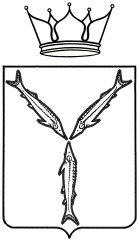 МИНИСТЕРСТВО МОЛОДЕЖНОЙ ПОЛИТИКИ,СПОРТА И ТУРИЗМА САРАТОВСКОЙ ОБЛАСТИПРИКАЗот   23.05.2017  №  297г. СаратовО присвоении квалификационных категорийВ соответствии с Положением о спортивных судьях, утвержденным приказом Министерства спорта Российской Федерации от 30 сентября 2015 г. № 913 «Об утверждении Положения о спортивных судьях», административным регламентом по предоставлению министерством молодежной политики, спорта и туризма Саратовской области государственной услуги «Присвоение спортивных разрядов (кандидат в мастера спорта и I спортивный разряд) и квалификационной категории «Спортивный судья первой категории», утвержденным приказом № 287 от 15 августа 2012 года и на основании представленных документовПРИКАЗЫВАЮ:Присвоить квалификационную категорию «Спортивный судья I категории»:2.      Контроль за исполнением настоящего приказа возложить на первого заместителя министра А.В. Козлова. Министр                                                                                       А.В. АбросимовБогину Юрию Анатольевичу-самбоБогиной Маргарите Юрьевне-самбоШапкину Алексею Сергеевичу-самбоОчкину Анатолию Ивановичу-самбоАндрееву Юрию Юрьевичу-стрельба из штатного или табельного оружияСыромятникову Олегу Валерьевичу-военно-прикладной спортСемерикову Дмитрию Владимировичу-конькобежный спортСемерикову Михаилу Владимировичу-конькобежный спортМещерякову Евгению Васильевичу-спорт лиц с ПОДАСакулину Максиму Сергеевичу-смешанное боевое единоборствоСинюхину Виталию Сергеевичу-смешанное боевое единоборство